FORMULARIO PROVISIONAL DE MATRÍCULA DE MÁSTER OFICIALCURSO 2023 / 2024        Señala con una “X” los módulos de los cuales te matricularásCualquier módulo optativo del plan de estudios puede ser susceptible de ser desprogramado en función del número de estudiantes matriculados.Bellaterra (Cerdanyola del Vallès), _________________________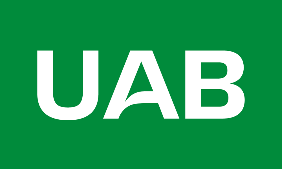 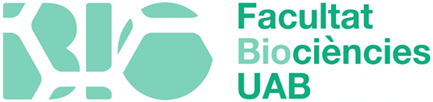 COMUNES DEL MÁSTERCOMUNES DEL MÁSTERCOMUNES DEL MÁSTERCOMUNES DEL MÁSTERCódigoMóduloCréditos ECTSX42892Trabajo de Fin de Máster942894Competencias Básicas en Investigación en Bioquímica, Biología Molecular y Biomedicina942897Seminarios Avanzados en Bioquímica, Biología Molecular y Biomedicina6Obligatorio de EspecialidadObligatorio de EspecialidadObligatorio de EspecialidadObligatorio de EspecialidadCódigoMóduloCréditos ECTSX42899Prácticas Profesionales y de Investigación en Patología Molecular9Optativos. (de la siguiente oferta debes cursar 27 créditos)Optativos. (de la siguiente oferta debes cursar 27 créditos)Optativos. (de la siguiente oferta debes cursar 27 créditos)Optativos. (de la siguiente oferta debes cursar 27 créditos)CódigoMóduloCréditos ECTSX42886Avances en Bioquímica Clínica y Patología Molecular942890Neurobiología Molecular y Fisiológica942891Transgénesis y Terapia Génica: del Animal a la Clínica942893Bases Moleculares de la Transducción de Señal y el Cáncer942896Competencias Básicas en Investigación Traslacional y Clínica9COMPLEMENTOS DE FORMACIÓN – Estudiantes de Informática y FísicaCOMPLEMENTOS DE FORMACIÓN – Estudiantes de Informática y FísicaCOMPLEMENTOS DE FORMACIÓN – Estudiantes de Informática y FísicaCOMPLEMENTOS DE FORMACIÓN – Estudiantes de Informática y FísicaCódigoMóduloCréditos ECTSX100858Biología Molecular6100999Bioquímica6100880Técnicas Instrumentales Avanzadas3100879Técnicas Instrumentales Básicas3100934Tecnología del ADN recombinante3COMPLEMENTOS DE FORMACIÓN – Estudiantes de QuímicaCOMPLEMENTOS DE FORMACIÓN – Estudiantes de QuímicaCOMPLEMENTOS DE FORMACIÓN – Estudiantes de QuímicaCOMPLEMENTOS DE FORMACIÓN – Estudiantes de QuímicaCódigoMóduloCréditos ECTSX100858Biología Molecular6100934Tecnología del ADN recombinante3